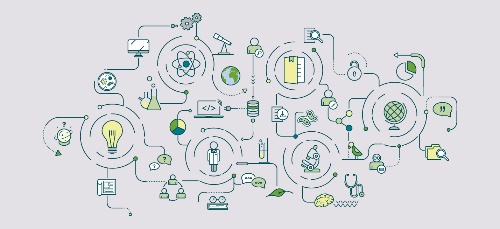 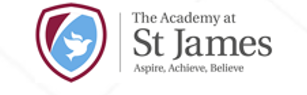 At The Academy at St James, we want our children to be fascinated by the world around them and have created a Science curriculum which supports this. We want them to be able to ‘think like a scientist’ and understand that science is a way of thinking. Science and technology are more prevalent in our everyday lives than ever and we aim to harness this so that children acquire the knowledge, skills and understanding to prepare them for life in the 21st century. Our Science teaching at The Academy at St James provides opportunities for children to develop their scientific enquiry, discussion, observation and pattern seeking skills through a wide variety of different experiences. This incorporates the content of biology, chemistry and physics but also develops their understanding and questioning of the world around them. Our Science curriculum exposes children to a vast array of diverse, interesting and relevant themes to which they can relate to. This helps to create a significance to Science as it is relatable and helps to promote its importance and impact on the children’s lives. We place value on scientific enquiry as it not only helps children answer questions about their world, but it also develops their understanding of different approaches that would be best used in different circumstances. Scientific enquiry can also enable a period of exploration that is valuable in moving onto more systematic enquiry. Our Science offer builds on knowledge and skills each year and the spiral curriculum we have embedded allows children to ‘know more and remember more’. We use regular memory games and retrieval practice within our teaching to support this. At The Academy at St James, we place importance on vocabulary development across the curriculum and expose children to high level terminology that can help them understand the world around them.Christian Values, Cultural Capital and Pupil Premium enhancementsOur Science curriculum provides opportunities for all to access learning and acquire the important knowledge they need to prepare them for life in the wider world. We want the children to have a sense of wonder and placement in the world around them and consider the part they play. We take into consideration pupils own experiences and values and use these as discussion points to support learning. At The Academy at St James, we encourage children to ask questions so they are exposed to ‘awe and wonder’. Our Science curriculum also promotes Outdoor Learning, particularly in our EYFS and KS1 settings through provision and open-ended discussions which then continue throughout school. We provide visits to the National Science and Media Museum, Solenis Science Lab and have the Wonderdome Planetarium in school regularly to allow different connections to be made and again, allows children to see how Science is relevant to them.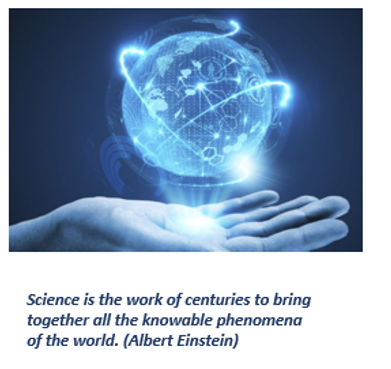 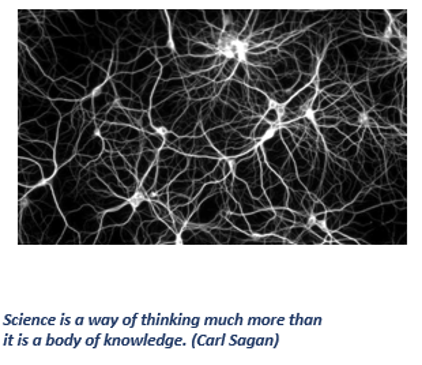 